УтверждаюПредседатель тендерной комиссии___________________ Е. Салимов24 января 2023 года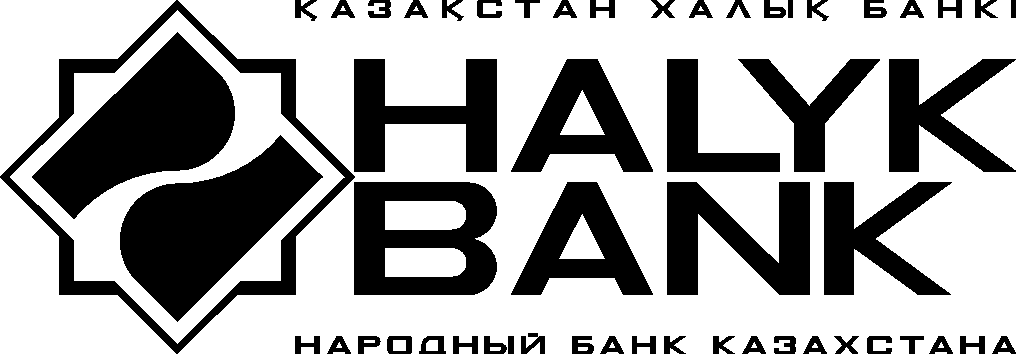 ТЕНДЕРНАЯ ДОКУМЕНТАЦИЯАО «Народный Банк Казахстана» (далее - Банк) 10 февраля 2023 года проводит через систему электронных торгов открытый тендер по закупке услуг по размещению рекламно-информационных материалов в эфире радиостанций Русское Радио Азия, Авторадио Казахстан, Радио Дача, Love Radio, Lux, Радио НС, Той Думан, Европа плюс, Монте Карло, Ретро FM, Жулдыз FM, а также услуг медиапланирования.Объем закупаемого рекламного времени в эфире радиостанций и услуги медиапланирования приведены в приложении 1 к тендерной документации.Срок оказания услуг – до 31 января 2024 года. В течение срока действия договора Банк вправе производить дополнительную закупку либо сокращение рекламного времени в эфире радиоканалов для размещения рекламных материалов без проведения повторных тендерных процедур, по ценам, определенным тендером.Банк оставляет за собой право в одностороннем порядке расторгнуть договор, уведомив другую сторону за 15 календарных дней до даты расторжения.Условия оплаты услуг: базовые условия – ежемесячно, по факту оказания услуг;другие альтернативные варианты по предложению потенциального поставщика.В случае, если договором будет предусмотрено условие об осуществлении Банком предоплаты на сумму 150 000 000 тенге и выше, поставщик должен предоставить для Банка приемлемую банковскую гарантию возврата предоплаты, при этом Банк-гарант утверждается решением Правления Банка.	Оплата стоимости услуг, согласно условиям договора, будет производиться перечислением денег на счет потенциального поставщика открытый в АО «Народный Банк Казахстана» на момент подписания договора либо на счет потенциального поставщика, ранее открытый в АО «Народный Банк Казахстана.Срок действия тендерной заявки - 60 календарных дней со дня проведения торгов на ЭТП «Halykgroup».Обязательные требования к потенциальным поставщикам: обладать профессиональной компетенцией и опытом работы по закупке рекламного времени и предоставлению услуг медиапланирования в других банках, финансовых институтах, крупных казахстанских компаниях – не менее 3-х лет, иметь необходимые финансовые, материальные и трудовые ресурсы для исполнения обязательств в соответствии с договором;отсутствие судебных исков и претензии со стороны АО «Народный Банк Казахстана» по ранее заключенным договорам;наличие необходимых финансовых, материальных и трудовых ресурсов для исполнения обязательств в соответствии с договором;являться платежеспособным, не подлежать ликвидации, на его имущество не должен быть наложен арест, его финансово-хозяйственная деятельность не должна быть приостановлена в установленном законодательством Республики Казахстан порядке;выполнять свои обязательства по уплате налогов и других обязательных платежей в бюджет на момент подачи заявки на участие в тендере и на момент заключения договора о закупках;запрещается участие компаний, аффилированных (связанных) между собой в лоте;наличие официальной подписки на основные инструменты медиа-планирования с ведущими исследовательскими компаниями, специализирующимися в области исследования средств массовой информации и рекламы, с обязательным наличием следующих баз данных Radio Adex, Radio Index подтвержденной официальным письмом от ТNC «Central Asia» о том, что данное агентство является подписчиком программ;агентство должно являться членом (учредителем) «Объединение Юридических Лиц Национальной Медиа Ассоциации», что должно быть подтверждено письмом от Объединения;наличие у рекламного агентства, без создания консорциумов, годового оборота за 2020 и 2021 годы на сумму не менее 250 000 000 тенге за каждый год, подтвержденного нотариально засвидетельствованной копией декларации по корпоративному подоходному налогу, и копией бухгалтерского баланса за соответствующий финансовый год, подписанного первым руководителем и главным бухгалтером;до внесения изменения в закон Республики Казахстан от 28 февраля 2007 года № 234-III «О бухгалтерском учете и финансовой отчетности» предпочтительно предоставлять электронные акты выполненных работ (оказанных услуг). После внесения изменения предоставление электронных актов выполненных работ (оказанных услуг) обязательно;охват лота – 100%.Дополнительные требования: Предоставление отчетов по запросу:Media Report (Обзор Медиа Активности по банковским продуктам Банков конкурентов);Рейтинги Радиоканалов.Потенциальный Поставщик несет все расходы, связанные с подготовкой и подачей своей тендерной заявки, а Банк и тендерная комиссия не отвечает и не несет обязательства по этим расходам, независимо от характера проведения и результатов тендера.Язык тендерной заявки – русский, по желанию - государственный.Тендерная документация выдается участнику тендера без взимания платы.Обеспечение тендерной заявки – перечисление на расчётный счёт АО «Народный Банк Казахстана» денежных средств в размере 1 000 000 тенге (IBAN KZ146010005000000001, БИК HSBKKZKX, БИН 940140000385, КБе 14 в АО «Народный Банк Казахстана»). В счёте необходимо указать, на какие цели перечисляются средства: «Обеспечение тендерной заявки на участие в тендере по размещению рекламы в эфире радиостанций, а также услуг медиапланирования.».Обеспечение тендерной заявки, внесённое участниками тендера, возвращается потенциальному поставщику в следующих случаях:отклонение тендерной заявки, как не отвечающей требованиям тендерной документации;отзыва тендерной заявки до истечения окончательного срока приёма представления тендерных заявок;прекращения Банком тендерных процедур без определения победителя тендера;не признания потенциального поставщика победителем тендера;вступления в силу договора подряда, заключённого Банком с победителем тендера;окончания срока действия тендерной заявки потенциального поставщика.Обеспечение тендерной заявки возвращается потенциальному поставщику в десятидневный срок на основе письма предоставленного потенциальным поставщиком о возврате внесенного обеспечения с указанием реквизитов, на которые необходимо осуществить возврат.Обеспечение тендерной заявки не возвращается потенциальному поставщику, представившему тендерную заявку и соответствующее обеспечение в случаях, если:участие в тендере прекращается по причине отзыва или несогласованного изменения тендерной заявки по истечении окончательного срока представления тендерной заявки;потенциальный поставщик не подписал договор о закупках, будучи определенным победителем тендера, в сроки, указанные в письменном уведомлении;потенциальные поставщики (подрядчики) подали заявки на тендер от аффилированных (связанных) компаний, проигнорировав уведомление о запрете на такое участие в тендерной документации.   Процедура рассмотрения тендерных заявок:Регистрация потенциальных поставщиков на электронной тендерной площадке (ЭТП) «Halykgroup» (регистрация потенциального поставщика производится в течение 5-ти рабочих дней с момента подачи регистрационных данных потенциальным поставщиком).Завершение регистрации и окончательный срок представления тендерных заявок – до     9:00 часов 6 февраля 2023 года (за 4 рабочих дня до даты проведения торгов).Проведение экспертизы тендерных заявок и других соответствующих экспертиз (3 рабочих дня). Банк вправе продлить срок проведения технической экспертизы до 10-ти календарных дней. При этом начало проведения электронных торгов будет продлено на этот же срок;Допуск потенциальных поставщиков к участию в торгах.Проведение торгов на ЭТП – 10 февраля 2023 года с 16:00 до 17:00 часов, участие в торгах на ЭТП обязательное условие;Проведение комиссией/Руководством Банка очных торгов и подведение комиссией результатов тендера.Рассмотрение результатов тендера Правлением Банка.Критерии оценки тендерных заявок:Соответствие потенциального поставщика квалификационным требованиям тендерной документации, предъявляемым к потенциальным поставщикам;Предлагаемая цена и условия оплаты.При рассмотрении ценовых предложений тендерных заявок Банк оставляет за собой право вести переговоры с потенциальными поставщиками по улучшению цены заявки, условий оплаты и сроков поставки.Комиссия вправе не раскрывать информацию, касающуюся рассмотрения, оценки и сопоставления тендерных заявок потенциальным поставщикам (подрядчикам) или любому другому лицу, официально не участвующему в рассмотрении, оценке и сопоставлении тендерных заявок.Комиссия вправе отстранить от участия в процессе закупок потенциального поставщика (подрядчика), если он:•	представил недостаточно полную и точную тендерную заявку, не дающую возможность комиссии произвести оценку тендерной заявки, или представил заведомо ложную информацию по квалификационным требованиям, либо имеет замечания по исполнению договорных обязательств перед Банком в прошлом. Полнота и достоверность представляемой информации устанавливается в момент рассмотрения комиссией документов, подтверждающих соответствие потенциального поставщика (подрядчика) квалификационным требованиям;•	состоит в реестре недобросовестных участников государственных закупок, в списке бездействующих налогоплательщиков/лжепредприятий, размещенных на сайте Комитета государственных доходов Министерства финансов Республики Казахстан.•	в случае выявления участия в лоте аффилированных (связанных) потенциальных поставщиков (подрядчиков).Комиссия вправе в ходе проведения тендерных процедур раскрывать участникам тендера информацию по ценовым предложениям других участников тендера.Банк вправе отменить или отложить проведение тендера с письменным уведомлением потенциальных поставщиков, представивших тендерные заявки, о его отмене или переносе с указанием новой даты проведения тендера. Потенциальный поставщик имеет право изменять или отзывать свою заявку до истечения окончательного срока представления тендерных заявок.Потенциальный поставщик (подрядчик), по итогам проведенных очных переговоров на улучшение тендерных предложений обязуется предоставить секретарю тендерной комиссии подтверждение тендерного предложения, оформленное в соответствии с приложениями № 2, 3к тендерной документации, в срок, установленный комиссией. Подача заявки с иной, отличной от озвученной на переговорах ценой - запрещается.В случае непредоставления потенциальным поставщиком (подрядчиком) подтверждения заявленного тендерного предложения в установленные комиссией сроки озвученное на переговорах предложение отклоняется комиссией от дальнейшего рассмотрения.Вопрос об определении победителя тендера будет рассмотрен Правлением Банка. Правление Банка вправе не утвердить результаты тендера, в связи с чем, тендер признается несостоявшимся. Правление Банка не обязано указывать участникам причины признания тендера несостоявшимся. По своему усмотрению Банк вправе провести новый тендер или определить иной способ закупки. В данном случае договор по итогам тендера заключаться не будет. При этом участникам тендера не будут возмещаться какие-либо суммы, за исключением возврата обеспечения тендерной заявки.Срок заключения договора о закупках не может быть более 30 (тридцати) календарных дней со дня направления потенциальному поставщику уведомления о признании его тендерной заявки выигрышной и проекта договора о закупках. Если потенциальный поставщик (подрядчик), предложение которого принято Банком, не подписывает договор в установленные сроки или если заключенный договор расторгнут в связи с невыполнением потенциальным поставщиком (подрядчиком) своих обязательств, Банк вправе заключить договор со вторым по предпочтительности потенциальным поставщиком (подрядчиком) (участником тендера, ценовой экспертизы) либо признать тендер/торг несостоявшимся. Предложения такого участника в дальнейшем не будут приниматься к рассмотрению в течение 1 (одного) года с момента получения отказа/расторжения.Перечень документов, предоставляемых потенциальным поставщиком в тендерной заявке (до 9:00 часов 6 февраля 2023 года): бухгалтерский баланс за 2021 г., нотариально засвидетельствованная копия, за подписью первого руководителя, главного бухгалтера, скрепленная печатью потенциального поставщика (дополнительно прикрепляются на ЭТП в закладке «Документы для налоговой службы»);копии деклараций за 2020-2021гг., по корпоративному подоходному налогу по форме 100.00 без приложений нотариально засвидетельствованная копия, за подписью первого руководителя, главного бухгалтера, скрепленная печатью потенциального поставщика (дополнительно прикрепляются на ЭТП в закладке «Документы для налоговой службы»);письмо от ТNC «Central Asia» о наличии официальной подписки на основные инструменты медиа-планирования с ведущими исследовательскими компаниями, специализирующимися в области исследования средств массовой информации и рекламы, с обязательным наличием следующих баз данных Radio Adex, Radio Index;подтверждение от «Объединение Юридических Лиц Национальной Медиа Ассоциации», что агентство является членом «ОЮЛ НМА»;рекомендации о работе с агентством от банков, финансовых институтов, либо других крупных казахстанских компаний;документы, подтверждающие внесение обеспечения тендерной заявки (платежное поручение о перечислении денежных средств на расчетный счет АО «Народный Банк Казахстана»);техническое задание (в соответствии с приложением 1).письмо на возврат тендерного обеспечения (приложение 4 к тендерной документации);доверенность (если договор от имени юридического лица подписывается не первым руководителем);Вышеуказанные документы должны одновременно соответствовать следующим требованиям:документы должны быть отсканированы в цветном виде и хорошо читабельны;документы должны содержать все страницы, которые есть в документе (должны быть представлены в полном виде).В случае необходимости тендерная комиссия может затребовать от потенциального поставщика дополнительные сведения, документы по любым вопросам, имеющим отношение к тендеру.Место проведения электронных торгов - электронная тендерная площадка «Halykgroup», web-сайт www.e-tender.kz.  Дата и время проведения торгов – 10 февраля 2023 года с 16:00 до 17:00 часов.Валюта торгов – тенге.Минимальный шаг торгов – 200 000 тенге.В торгах потенциальными поставщиками должна быть указана общая стоимость услуг с учетом НДС.В течение одного рабочего дня после завершения торгов, участниками должны быть предоставлены ценовые предложения на минимальную стоимость, предложенную по результатам электронных торгов, согласно приложениям 2, 3 к тендерной документации, путем направления их секретарю тендерной комиссии на e-mail: tender@halykbank.kz,.При рассмотрении ценовых предложений тендерных заявок Банк оставляет за собой право вести переговоры с потенциальными поставщиками по улучшению цены заявки, условий оплаты и сроков оказания услуг.Справки по телефону: (727) 2590793.Контактные лица:Главный менеджер Управления разработки рекламы – Емельянова А.И., тел. (727) 2596617 (по техническим вопросам);Секретарь тендерной комиссии – Еркелдесова Ш. тел.: (727) 2590793 (по вопросам подготовки тендерной заявки).Потенциальные поставщики – участники тендера могут обратиться в Департамент безопасности Банка по контактному телефону (727) 2596878 по вопросам нарушения процедуры проведения тендера или других замечаний.Обжалование действий (бездействия) комиссии допускается на любом этапе проведения тендера, но не позднее 0 (десяти) рабочих дней со дня подведения комиссией результатов тендера. Приложение 1 к тендерной документации Техническое задание«Рекламное время в эфире радиостанций»Закупка услуг по размещению рекламно-информационных материалов  в эфире радиостанций: Русское Радио Азия, Авторадио Казахстан, Радио Дача, Love Radio, Lux, Радио НС, Той Думан, Европа плюс, Монте Карло, Жулдыз FM, а также услуг медиапланированияПредоставление услуг по медиапланированию в течение 2023 года.Объем закупки рекламного времени в эфире радиостанций  Услуги медиапланирования включают в себя: Предоставление рекомендаций и медиа консалтинга.Детальное медиапланирование, бронирование, корректировки.Предоставление Postcampain отчетов (сравнительный анализ медиоактивностей конкурентов, оценка объема и эффективности размещения).Предоставление по запросу рекомендуемых уровней недельных рейтингов/ охват/ частота.Предоставление эфирных справок по размещению.                          ___________________                                             ___________________                                (должность)                                                                 (Ф.И.О.)М.П._____________________________Приложение 2 к тендерной документации Тендерное предложениеНаименование потенциального поставщика _____________________________________________________________________________________Наименование предмета тендера  _____________________________________________________________________________________Предлагаемые УСЛОВИЯ заключения договора:Общая стоимость рекламного времени и услуг медиапланирования с учетом скидки, агентской комиссии, в тенге с НДС (цифрами и прописью) ____________________________________________________________________________________2. Условия оплаты: _____________________________________________________________________________________3. Сроки оказания услуг: ____________________________________________________________4. Охват Лота ___%.6. Срок действия тендерной заявки: ________________________________________________7. Сопутствующие услуги (означают любые вспомогательные или дополнительные услуги, подлежащие выполнению потенциальным поставщиком) _____________________________________________________________________________________________________________________8. Мы ознакомлены с условиями проекта договора и готовы подписать его в течение _____________________ календарных дней от даты уведомления о признании нашей тендерной заявки выигрышной (но не более 30 календарных дней).Приложения:Таблица цен (приложение 3); Другие сведения (по инициативе Заказчика).                         ___________________                                             ___________________                                (должность)                                                                 (Ф.И.О.)М.П.Приложение 3 к тендерной документации ТАБЛИЦА ЦЕНтендерной заявки потенциального поставщика  «Закупка рекламного времени в эфире радиостанций». ___________________________________________________________________________(наименование потенциального поставщика)Примечание:* Стоимость по прайс-листу без учета сезонных надбавок, коэффициентов при продолжительности аудиороликов, двойного брендирования рекламы, коэффициента позиционирования в блоке.** - Банк оставляет за собой право вносить изменения во временной интервал в течение срока действия договора.*** - Банк отставляет за собой право вносить изменения в сплит каналов по согласованию с Исполнителем в течении срока действия договора.В течении срока действия Договора Банк вправе производить дополнительную закупку либо уменьшить объем закупки времени в эфире Радиоканалов для размещения Материалов, по ценам определенным  тендером.Общая стоимость закупа рекламного времени на радио и услуг медиапланирования с учетом скидки и агентской комиссии, включая все расходы потенциального поставщика на уплату налогов, платежей и сборов, в том числе НДС (потенциальный поставщик вправе указать другие расходы) _____________________________________________ (______________________________________________) тенге.____________________				             _________________________________        (Подпись)  				М.П.	 		(Должность, ФИО)                                                                Приложение 4 к тендерной документацииИсх. №, датаТендерной комиссииАО «Народный Банк Казахстана»Республика Казахстан, г. Алматы, пр. Аль-Фараби 40Письмона возврат обеспечения тендерной заявкиНастоящим письмом просим осуществить возврат денежных средств в размере ________________, перечисленных в качестве обеспечения тендерной заявки на участие в тендере _____________________________________________________________________________________ (наименование объекта и предмета тендера)по платёжному поручению № _____ от _____________ года на следующие реквизиты:                                                                                (число, месяц, год)_______________ (наименование юридического лица)БИН/ИИНИИКБИК_____________ __________________________
(должность)        	                                                                        (фамилия, имя, отчество)                 М.П.                    Приложение 5 к тендерной документации ПРОЕКТ ДОГОВОРАД О Г О В О Р  № ____________г. Алматы                                                                                                «____» _____________ 2023 г.Акционерное общество «Народный сберегательный банк Казахстана», юридическое лицо, созданное и зарегистрированное в соответствии с законодательством Республики Казахстан, с местом нахождения по адресу: Республика Казахстан, А26МЗК5, г.Алматы, р-н Медеуский, пр. Аль-Фараби, д. 40. именуемое в дальнейшем «Заказчик», в лице____________________________ , действующего на основании _____________________________, с одной стороны, и Товарищество с ограниченной ответственностью «___________________________», юридическое лицо, созданное и зарегистрированное в соответствии с законодательством Республики Казахстан, с местом нахождения по адресу: _________________________________, именуемое в дальнейшем «Исполнитель», в лице Директора _________________________действующего на основании Устава, с другой стороны, далее совместно именуемые «Стороны», а каждый по отдельности «Сторона», либо как указано выше, заключили настоящий Договор (далее – «Договор») о нижеследующем.1. ПРЕДМЕТ ДОГОВОРА1.1.	В соответствии с Договором Исполнитель по поручению Заказчика обязуется оказывать услуги по медиапланированию и размещению рекламно-информационных материалов Заказчика (далее, также – «Материалы») в эфире радиостанций  «Русское Радио Азия», «Авторадио Казахстан», «Радио Дача», «Love Radio», «Lux», «Радио НС», «Той Думан», «Европа +»,  Ретро FM, , «Жулдыз FM» «Монте Карло»,  (далее, также, совместно – «Радиоканал») согласно медиа-плану, отдельно  утверждаемому Сторонами (далее, также – «Услуги»), по ценам, в объеме, с периодичностью согласно Приложению 1 к Договору, а Заказчик обязуется принимать и оплачивать фактически оказанные Услуги в соответствии с условиями Договора. 1.2.	Дополнительные услуги, включенные в цену Договора:Media Report (обзор медиа активности по банковским продуктам банков-конкурентов);ежемесячные отчеты по размещению материалов;рейтинг каналов радиостанций;Media Market Overview (обзор медиа рынка);предоставление рекомендаций и медиаконсалтинга;детальное медиапланирование, бронирование, корректировки;предоставление Postcampain-отчетов (сравнительный анализ медиаактивностей конкурентов, оценка объема и эффективности размещения);предоставления по запросу рекомендуемых уровней недельных рейтингов/охват/частота.1.3. Описание Услуг, их стоимость, количество, период размещения указываются в Приложении 1 к Договору.2. ПРАВА И ОБЯЗАННОСТИ СТОРОН2.1.	Заказчик обязан:2.1.1.	 своевременно производить оплату надлежащим образом оказанных Услуг в соответствии с условиями Договора;2.1.2. предоставлять Исполнителю Материалы в сроки, согласованные Сторонами, но не позднее 5 (пять) рабочих дней до выхода Материалов в эфир Радиоканала;2.1.3. 	не позднее 15 (пятнадцать) календарных дней после окончания рекламной кампании в эфире Радиоканала подписать Акт выполненных работ (оказанных услуг) либо предоставить письменный мотивированный отказ от его подписания в случае каких-либо замечаний к оказанным Услугам. При этом, под рекламной кампанией следует понимать период размещения Материалов Заказчика, согласно утвержденному Сторонами медиа-плану.2.2.	Заказчик вправе:2.2.1. требовать от Исполнителя своевременного и качественного оказания Услуг;2.2.2. вносить изменения в утвержденный медиа-план, информируя об этом Исполнителя не менее чем за 5 (пять) рабочих дней до даты выхода Материалов в эфир Радиоканала;2.2.3. отказаться от приема оказанных Услуг в случае:1) если Услуги оказаны с отступлением от Договора;2) ненадлежащего оказания Исполнителем Услуг;2.2.4.	 в любое время отказаться от исполнения договора в одностороннем порядке без указания причин, уведомив другую сторону за 15 (пятнадцать) календарных дней до даты расторжения;2.2.5.	 вносить изменения во временной интервал размещения Материалов в течение срока действия Договора;2.2.6. вносить изменения в сплит каналов (перераспределение объема размещения рекламного времени между каналами, изменение хронометража роликов, месяц размещения) по согласованию с Исполнителем в течение срока действия Договора;2.2.7. требовать от Исполнителя надлежащего исполнения Договора.2.3.	Исполнитель обязан:2.3.1. подготавливать медиа-планы рекламных кампаний Заказчика, размещаемых в эфире Радиоканала;2.3.2. составлять и предоставлять на утверждение Заказчика медиа-планы рекламных кампаний не позднее, чем за 10 (десять) рабочих дней до начала соответствующей рекламной кампании, а также согласовывать медиа-планы, принимать меры по их утверждению, скреплению печатями и подписями Сторон;2.3.3. своевременно размещать Материалы Заказчика в эфире Радиоканала согласно медиа-плану, утвержденному Сторонами;2.3.4.	 информировать Заказчика обо всех изменениях, возникающих в ходе выполнения графика размещения Материалов в эфире Радиоканала;2.3.5. в случае невыхода в эфир Радиоканала Материалов Заказчика из-за изменения сетки вещания, в том числе изменения сетки программ, которые влекут за собой перемещение Материалов Заказчика по техническим причинам или по вине Исполнителя, незамедлительно информировать об этом Заказчика, и в течение 7 (семь) календарных дней после невыхода Материалов, компенсировать такой невыход без взимания дополнительной платы с Заказчика однократным размещением его Материалов в эфире Радиоканала в равноценном по стоимости временном интервале в сроки, согласованные Сторонами. 	Указанное в настоящем подпункте условие не распространяется на следующие обстоятельства: дни государственного траура, незапланированные трансляции событий государственного значения, выступления главы государства. В этих случаях невыходы Материалов Заказчика компенсируются без взимания дополнительной платы с Заказчика однократным размещением его Материалов в эфире Радиоканала в течение 14 (четырнадцать) календарных дней после невыхода Материалов в равноценном по стоимости временном интервале.2.3.6.	 после размещения Материалов в эфире Радиоканала вернуть Заказчику все его Материалы, предоставленные для их размещения в эфире Радиоканала;2.3.7.	 не использовать Материалы Заказчика как целиком, так и частично, для иных целей, помимо целей, указанных в Договоре, а также не передавать их третьим лицам без письменного согласия Заказчика;2.3.8.	 не нарушать исключительные права Заказчика на предоставляемые ему Материалы, используемые для надлежащего оказания Услуг по Договору;2.3.9.	 по окончании Рекламной компании Заказчика, ежемесячно предоставлять ему на подписание Акт выполненных работ в электронном формате (оказанных услуг) и электронную счет-фактуру, а так же эфирные справки о размещении Материалов за отчетный месяц по форме, установленной в Приложении 2 к Договору.2.3.10. без взимания дополнительной платы предоставлять Заказчику: отчеты, о факте размещения Материалов Заказчика на Радиоканале, подготовленные ТОО «TNS Central Asia»; Media Report (Обзор Медиа Активности по Банковским продуктам) 2 раза в течении срока действия Договора на основании запроса Заказчика; Ежемесячные отчеты по размещению Материалов Заказчика на Радиоканале; по запросу Заказчика - рейтинг Радиоканала; так же для целей, указанных в настоящем пункте Исполнитель так же обязуется представлять ежемесячные отчеты по размещению Материалов Заказчика на Радиоканале, ТОО «TNS Central Asia»;2.3.11. предусмотреть возможность одностороннего отказа от Договора Заказчиком с оплатой надлежащим образом оказанных Услуг.2.3.12.	 вносить изменения во временной интервал размещения Материалов в течение срока действия Договора.2.4.	Исполнитель вправе:2.4.1.	 отклонить Материалы Заказчика в случае, если их содержание не соответствуют требованиям действующего законодательства Республики Казахстан;2.4.3. требовать от Заказчика своевременной оплаты в соответствии с условиями Договора;2.4.4. требовать от Заказчика подписания Акта выполненных работ (оказанных услуг) либо предоставления письменного мотивированного отказа от его подписания в случае каких-либо замечаний к оказанным Услугам.3. ЦЕНА договора и порядок оплаты3.1. Максимальная цена Договора составляет сумму в размере _________________________________________________ тенге, и включает в себя стоимость Услуг, агентскую комиссию, сумму налога на добавленную стоимость (НДС), подлежащую уплате в соответствии с налоговым законодательством Республики Казахстан, а также прочие налоги, пошлины и расходы, взимаемые в связи с исполнением Договора. 3.2. Заказчик осуществляет оплату оказанных Услуг ежемесячно, по факту размещения Материалов, за фактически оказанные Услуги, в течение 10 (десять) рабочих дней после подписания Сторонами электронного Акта выполненных работ (оказанных услуг), оформленных на портале ИС ЭСФ КГД МФ РК, электронной счет-фактуры, выписанной в соответствии с законодательством РК (далее – Акт).3.3. Оплата за Услуги производится путем перевода денег на банковский счет Исполнителя, открытый у Заказчика на момент подписания Договора. 3.4. Датой оплаты считается дата поступления денег на банковский счет Исполнителя. 3.5.	В конце каждого месяца в течении срока действия Договора, по окончании размещения материалов Заказчика, Стороны подписывают Акт в соответствии с Договором.3.6. Цена Договора является фиксированной и в течение срока действия Договора изменению в сторону увеличения не подлежит. Изменение курса валют не влечет изменение стоимости Услуг по Договору, а также не является основанием для неисполнения (отказа от исполнения) обязательств по Договору.4. СРОК ДЕЙСТВИЯ ДОГОВОРАДоговор вступает в силу с момента его подписания Сторонами и действует по 31 января 2024 года, а в части взаиморасчетов – до их полного и надлежащего исполнения. 5. ОТВЕТСТВЕННОСТЬ СТОРОН5.1.	За неисполнение или ненадлежащее исполнение обязательств по Договору Стороны несут ответственность в соответствии с действующим законодательством Республики Казахстан и Договором.5.2. 	В случае просрочки своих обязательств в соответствии с пунктом 3.2 Договора Заказчик уплачивает Исполнителю пеню в размере 0,5% (ноль целых пять десятых процента) от суммы просроченного платежа за каждый рабочий день просрочки.5.3.	В случае просрочки размещения Материалов Заказчика в эфире Радиоканала, Исполнитель уплачивает Заказчику пеню в размере 0,5% (ноль целых пять десятых процента) от стоимости размещения Материала за каждый рабочий день просрочки. 5.4. 	В случае неисполнения и/или ненадлежащего исполнения своих обязательств по Договору Исполнитель уплачивает Заказчику штраф в размере 5% (пять процентов) от стоимости неисполненного обязательства за каждый такой случай неисполнения и/или ненадлежащего исполнения своих обязательств по Договору.5.5. 	Уплата неустойки не освобождает Стороны от исполнения своих обязательств по Договору. 5.6. 	Исполнитель несет ответственность за качество оказываемых Услуг по Договору.5.7. 	Риск случайной гибели или случайного повреждения Материалов до подписания Сторонами Акта и возврата Материалов несет Исполнитель. 5.8.		Исполнитель соглашается с тем, что сумма неустойки, которую он обязан уплатить Заказчику в соответствии с настоящим разделом Договора, может быть без согласия Исполнителя зачтена Заказчиком в счет платежей, причитающихся Исполнителю в соответствии с Договором. Для зачета достаточно заявления Заказчика.6. ОБСТОЯТЕЛЬСТВА НЕПРЕОДОЛИМОЙ СИЛЫ6.1. 	Сторона освобождается от ответственности за полное или частичное неисполнение обязательств по Договору, если докажет, что надлежащее исполнение оказалось невозможным вследствие наступления обстоятельств непреодолимой силы, т.е. чрезвычайных и непредотвратимых при данных условиях обстоятельств, включая, но не ограничиваясь: чрезвычайные ситуации социального, природного и техногенного характера, в том числе стихийные бедствия, кризисные экологические ситуации, эпидемии, промышленные, транспортные и другие аварии, пожары (взрывы), военные действия, акты терроризма, преступные посягательства, массовые беспорядки, принятие правовых и судебных актов, решений органов государственной власти и управления и их должностных лиц, препятствующих выполнению Сторонами договорных обязательств, другие обстоятельства непреодолимой силы (далее – Форс-мажор), при условии, что обстоятельства Форс-мажора непосредственно повлияли на исполнение Договора.6.2. 	При возникновении обстоятельств Форс-мажора вовлеченная в них Сторона должна незамедлительно, не позднее 3 (три) рабочих дней письменно уведомить об этом другую Сторону и предпринять все возможные действия для снижения потерь или ущерба в отношении другой Стороны и восстановить свою способность выполнять обязательства по Договору. При невозможности уведомления в письменной форме, допускается отправка уведомления по электронной почте, с использованием средств мобильной связи с последующим предоставлением письменного уведомления. Неуведомление/несвоевременное уведомление лишает Сторону права ссылаться на обстоятельство Форс-мажора как на основание, освобождающее от ответственности по Договору, за исключением случаев, когда неуведомление /несвоевременное уведомление прямо вызвано обстоятельством Форс-мажора.6.3. 	По соглашению Сторон срок исполнения обязательств по Договору может быть отодвинут соразмерно времени действия обстоятельств Форс-мажора и их последствий. В случае если невозможность исполнения обязательств по Договору будет существовать свыше 60 (шестьдесят) календарных дней и Стороны не примут решения о дальнейших согласованных действиях по исполнению Договора, то Стороны вправе расторгнуть Договор в порядке, предусмотренном законодательством Республики Казахстан и Договором. При этом Стороны обязуются произвести окончательные взаиморасчеты не позднее 10 (десять) календарных дней со дня расторжения Договора. 6.4. 	Уведомление об обстоятельствах Форс-мажора должно подтверждаться документом компетентной организации, за исключением случаев, когда обстоятельства Форс-мажора носят общеизвестный характер и освещаются в средствах массовой информации.6.5. В течение 3 (три) календарных дней со дня прекращения обстоятельств Форс-мажора вовлеченная в них Сторона обязана уведомить другую Сторону о прекращении обстоятельств Форс-мажора и возобновить исполнение своих обязательств по настоящему Договору.7. ЗАВЕРЕНИЯ СТОРОННастоящим Стороны заверяют друг друга в том, что:(i) Стороны имеют все необходимые полномочия для заключения и исполнения Договора и для выполнения своих обязательств по Договору; (ii) Договор был должным образом санкционирован и заключен Сторонами;(iii) Договор представляет собой юридически действительное и подлежащее исполнению обязательство Сторон, которое может быть принудительно осуществлено по отношению к не исполнившей обязательство Стороне в соответствии с условиями Договора;(iv) совершение Сторонами Договора, а также любых других действий по Договору не противоречит и не будет в коллизии или противоречии к любому положению учредительных документов Сторон либо законодательства Республики Казахстан, а также обязательствам Сторон по любому другому договору или соглашению.Антикоррупционная политика8.1. При исполнении своих обязательств по настоящему Договору Стороны, их аффилированные лица, работники или посредники обязуются не осуществлять, прямо или косвенно, действий, квалифицируемых как дача/получение взятки, коммерческий подкуп, злоупотребление должностным положением, а также действий, нарушающих требования законодательства Республики Казахстан, международных норм права и международных договоров Республики Казахстан о противодействии легализации (отмыванию) доходов, полученных преступным путем, и иные коррупционные нарушения – как в отношениях между Cторонами Договора, так и в отношениях с третьими лицами и государственными органами. Стороны также обязуются довести это требование до их аффилированных (взаимосвязанных) лиц, работников, уполномоченных представителей и посредников.8.2. В случае возникновения у Cтороны оснований полагать, что произошло или может произойти нарушение каких-либо обязательств, предусмотренных в настоящем разделе Договора, Cторона обязуется незамедлительно уведомить об этом другую Cторону в письменной форме и по адресу электронной почты, указанному в Договоре. В письменном уведомлении Cторона обязана сослаться на факты или предоставить материалы, достоверно подтверждающие или дающие основание предполагать, что произошло или может произойти нарушение требований, установленных настоящим разделом другой Стороной, ее аффилированными (взаимосвязанными) лицами, работниками, уполномоченными представителями или посредниками.8.3. Сторона, получившая уведомление о нарушении каких-либо положений пунктов настоящего раздела Договора, обязана рассмотреть уведомление и сообщить другой Стороне об итогах его рассмотрения в течение 7 (семь) рабочих дней с даты получения письменного уведомления.8.4. Стороны гарантируют осуществление надлежащего разбирательства по фактам нарушения положений пунктов настоящего раздела Договора с соблюдением принципов конфиденциальности и применение эффективных мер по предотвращению возможных конфликтных ситуаций. Стороны гарантируют отсутствие негативных последствий как для уведомившей Стороны в целом, так и для конкретных работников уведомившей Стороны, сообщивших о факте нарушений.8.5. В случае подтверждения факта нарушения одной Стороной положений, установленных настоящим разделом Договора и/или неполучения другой Стороной информации об итогах рассмотрения уведомления о нарушении в порядке, установленным настоящим разделом Договора другая Сторона имеет право расторгнуть настоящий Договор в одностороннем внесудебном порядке путем направления письменного уведомления не позднее чем за 15 (пятнадцать) календарных дней до даты прекращения действия настоящего Договора9. ЗАКЛЮЧИТЕЛЬНЫЕ ПОЛОЖЕНИЯ9.1. Права и обязательства Сторон по Договору не могут быть переданы третьим лицам без письменного согласия другой Стороны.9.2. Уведомления Сторон считаются оформленными надлежащим образом в случаях, когда направляются одним из следующих способов: вручением уполномоченному лицу под подпись о получении; посредством курьерской или почтовой службы; по электронной почте, по факсу с последующим предоставлением уведомления в письменной форме, если иной порядок не предусмотрен Договором. Свидетельствами отправки уведомления являются, в частности, квитанция/расписка о получении, почтовый штамп, копия электронной отправки, факсовый отчет.9.3. Вся информация, передаваемая Сторонами друг другу в соответствии с Договором, признается Сторонами конфиденциальной. Конфиденциальная информация не подлежит разглашению полностью или частично, за исключением случаев предоставления такой информации уполномоченным консультантам, адвокатам или аудиторам Сторон, а также органам государственной власти, уполномоченным на получение такой информации в силу действия законодательства Республики Казахстан. Сторона вправе раскрывать конфиденциальную информацию иным лицам в случае получения письменного согласия другой Стороны.9.4.  Договор регулируется нормами материального права Республики Казахстан.9.5. Договор представляет собой полный текст соглашения, достигнутого между Сторонами, и замещает собой все предыдущие договоренности, обещания и намерения Сторон как устные, так и письменные, в отношении предмета Договора.9.6. Договор не может быть изменен или исправлен кроме как в случае, когда такие изменения будут оформлены в письменном виде и подписаны Сторонами Договора, чьи интересы могут быть затронуты в результате таких изменений и поправок за исключением случаев изменения реквизитов Сторон, при этом Стороны обязаны уведомить друг друга о таких изменениях не позднее 5 (пять) рабочих дней с даты изменения реквизитов путем направления письменного уведомления.9.7. Заказчик вправе в любое время отказаться от исполнения договора в одностороннем порядке без указания причин, уведомив другую сторону за 15 (пятнадцать) календарных дней до даты расторжения.9.8. Договор может быть досрочно расторгнут только по взаимному соглашению Сторон 
(за исключением случаев одностороннего отказа от Договора, установленного Договором) 
с проведением взаиморасчетов в течение 10 (десять) рабочих дней со дня достижения Сторонами такой договоренности.9.9. Договор выполнен в 2 (двух) экземплярах, имеющих одинаковую юридическую силу, по одному экземпляру для каждой из Сторон.10. МЕСТА НАХОЖДЕНИЯ, БАНКОВСКИЕ РЕКВИЗИТЫ И ПОДПИСИ СТОРОНПриложение № 1 к Договору №_____ от ______________2023 г.ТАБЛИЦА ЦЕН «Закупка рекламного времени в эфире радиостанций» ТОО «____________________»Примечание:* Стоимость по прайс-листу без учета сезонных надбавок, коэффициентов при продолжительности аудиороликов, двойного брендирования рекламы, коэффициента позиционирования в блоке.** - Банк оставляет за собой право вносить изменения во временной интервал в течение срока действия договора.*** - Банк отставляет за собой право вносить изменения в сплит каналов по согласованию с Исполнителем в течении срока действия договора.В течении срока действия Договора Банк вправе производить дополнительную закупку либо уменьшить объем закупки времени в эфире Радиоканалов для размещения Материалов, по ценам определенным  тендером.Общая стоимость закупа рекламного времени на радио и услуг медиапланирования с учетом скидки и агентской комиссии, включая все расходы потенциального поставщика на уплату налогов, платежей и сборов, в том числе НДС (потенциальный поставщик вправе указать другие расходы)  (_________________________________) тенге.Подписи Сторон: Приложение № 2 к Договору №_____ от ______________2023 г.Подписи Сторон: РегионКаналОбъем закупаемых минутВременной интервалРеспублика КазахстанРусское радио6007:00-10:00Республика КазахстанРусское радио60012:00-15:00Республика КазахстанРусское радио60017:00-20:00Республика КазахстанАвторадио Казахстан4007:00-10:00Республика КазахстанАвторадио Казахстан40018:00-20:00Республика КазахстанРадио Дача6008:00-14:00Республика КазахстанРадио Дача60017:00-20:00Республика КазахстанLove Radio5008:00-14:00Республика КазахстанLove Radio50017:00-20:00Республика КазахстанLux50012:00-15:00Республика КазахстанLux50018:00-21:00Республика КазахстанРадио НС43012:00-15:00Республика КазахстанРадио НС43018:00-21:00Республика КазахстанТой Думан5608:00-21:00Республика КазахстанЕвропа +5008:00-10:00Республика КазахстанЕвропа +50017:00-20:00Республика КазахстанРЕТРО FM350 8:00 - 14:00РЕТРО FM35017:00 - 20:00Жулдыз FM5008:00-21:00АлматыМонте Карло1008:00-10:0017:00-20:00РегионКанал***Объем закупаемых минутВременной интервал**Цена  1 мин с НДС по прайс-листу без учета сезонного коэффициента*Стоимость рекламного времени  без учета скидки*, в тенге с НДССкидка %Стоимость рекламного времени с учетом скидки, без учета сезонного коэффициента и надбавок в тенге с НДСАгентская комиссия (медиапла-нирование)Стоимость рекламного времени с учетом скидки и агентской комиссии, без учета сезонного коэффициента и надбавок ( в тенге с НДС)Республика КазахстанРусское радио6007:00-10:00Республика КазахстанРусское радио60012:00-15:00Республика КазахстанРусское радио60017:00-20:00Республика КазахстанАвторадио Казахстан4007:00-10:00Республика КазахстанАвторадио Казахстан40018:00-20:00Республика КазахстанРадио Дача6008:00-14:00Республика КазахстанРадио Дача60017:00-20:00Республика КазахстанLove Radio        5008:00-14:00Республика КазахстанLove Radio        50017:00-20:00Республика КазахстанLux*50012:00-15:00Республика КазахстанLux*50018:00-21:00Республика КазахстанРадио НС43012:00-15:00Республика КазахстанРадио НС43018:00-21:00Республика КазахстанТой Думан5608:00-21:00Республика КазахстанЕвропа +5008:00-10:00Республика КазахстанЕвропа +50017:00-20:00Республика КазахстанРЕТРО FM 35008:00 14:00Республика КазахстанРЕТРО FM 35008:00-21:00    Республика КазахстанЖулдыз FM       5008:00-21:00АлматыМонте Карло1008:00-10:00АлматыМонте Карло10017:00-20:00 Всего Заказчик:Акционерное общество «Народный сберегательный банк Казахстана»Республика Казахстан, А26МЗК5,г. Алматы, р-н Медеуский, пр. Аль-Фараби, д. 40.БИН 940140000385IBAN KZ146010005000000001БИК HSBKKZKXСектор экономики: 4 Резидентство: 1Свидетельство о постановке на регистрационный учет по НДС серия №60001  №0071463 от 25 октября 2012 годаЗаместитель Председателя ПравленияАкционерного общества«Народный сберегательный банк Казахстана»____________________/_____________м.п.Исполнитель:_________________/ м.п.РегионКанал***Объем закупаемых минутВременной интервал**Цена  1 мин с НДС по прайс-листу без учета сезонного коэффициента*Стоимость рекламного времени  без учета скидки*, в тенге с НДССкидка %Стоимость рекламного времени с учетом скидки, без учета сезонного коэффициента и надбавок в тенге с НДСАгентская комиссия (медиапла-нирование)Стоимость рекламного времени с учетом скидки и агентской комиссии, без учета сезонного коэффициента и надбавок ( в тенге с НДС)Республика КазахстанРусское радио6007:00-10:00Республика КазахстанРусское радио60012:00-15:00Республика КазахстанРусское радио60017:00-20:00Республика КазахстанАвторадио Казахстан4007:00-10:00Республика КазахстанАвторадио Казахстан40018:00-20:00Республика КазахстанРадио Дача6008:00-14:00Республика КазахстанРадио Дача60017:00-20:00Республика КазахстанLove Radio        5008:00-14:00Республика КазахстанLove Radio        50017:00-20:00Республика КазахстанLux*50012:00-15:00Республика КазахстанLux*50018:00-21:00Республика КазахстанРадио НС43012:00-15:00Республика КазахстанРадио НС43018:00-21:00Республика КазахстанТой Думан5608:00-21:00Республика КазахстанЕвропа +5008:00-10:00Республика КазахстанЕвропа +50017:00-20:00Республика КазахстанРЕТРО FM 35008:00 14:00Республика КазахстанРЕТРО FM 35008:00-21:00    Республика КазахстанЖулдыз FM       5008:00-21:00АлматыМонте Карло1008:00-10:00АлматыМонте Карло10017:00-20:00 Всего от Заказчика:Заместитель Председателя ПравленияАО «Народный Банк Казахстана»___________________/                                       м.п.от Исполнителя:___________________/ м.п.Эфирная справка от ___Эфирная справка от ___Эфирная справка от ___Эфирная справка от ___Эфирная справка от ___Эфирная справка от ___Эфирная справка от ___Рекламодатель:Рекламодатель:Радио:Агентство:Агентство:Рекламодатель:Рекламодатель:ДатаВремяL/N (Алматы, Республика)Хронометраж/форматN CTRНазвание роликаот Заказчика:Заместитель Председателя ПравленияАО «Народный Банк Казахстана»___________________/                                       м.п.от Исполнителя:___________________/ м.п.